Sedgwick County Animal Care Advisory Board meeting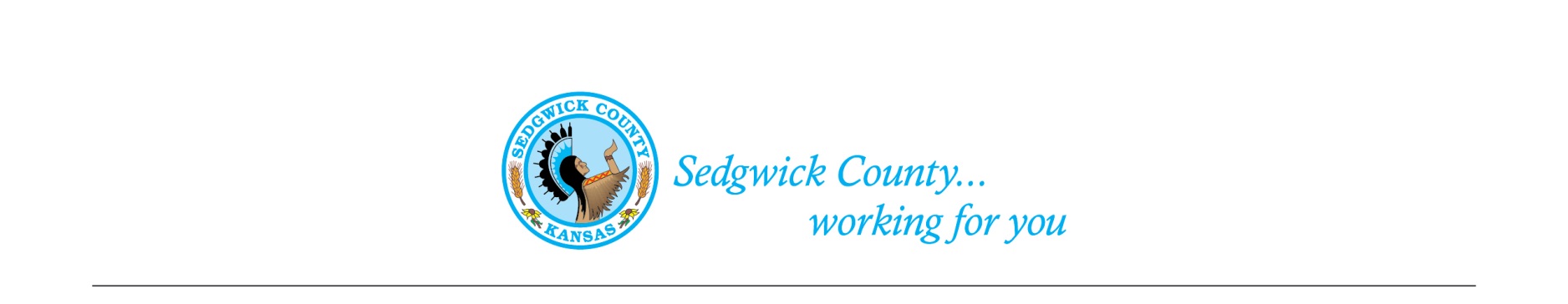 Of January 9, 2020Attendance: Advisory BoardMembers- Susan Erlenwein, Simone Ward, Laura Adkins, Shanti Leiker, Geri Watts, Kent Thomas, Dr. Julie Evans, DVMAbsent- Haley Cottler, Shelley Seidl, Netta Otis                                      Public- Debbie Miller Sedgwick County Staff- Nika Orebaugh, Mitch Waegener, Dina Ingram1. Minutes: Discussion and approval of November 2019 minutes. Moved and second by Shanti Leiker and Simone Ward. Approved by majority vote. 3. Old Business: A. Discussion on Puppy Mills (continued) - Susan Erlenwein passed out the latest draft for dog breeding regulations to members for review. Board members agreed on the majority of the previous revisions. Board members and staff recommended additions and changes.  Susan will update those recommendations and have them ready to review for the next meeting.  Nika and Mitch will supply a chart of violations with corresponding fine amounts for the next meeting.                                                                                4. New Business: A. Staff Update- Nika Orebaugh advised members of the following activities:The parvovirus vaccination clinic has been officially approved by the County Legal department.  The MOU with Beauties and Beasts to provide the vaccination volunteers was also approved by legal. HSUS has secured the donation of 400 five-way parvo vaccinations for the clinic. The rabies clinic/healthy pet day has also been approved, but we are still waiting on securing veterinary participation for administration of the vaccine. HSUS has also secured the donation of 400 rabies vaccinations for this clinic.Dina Ingram, our office December hire, was introduced to ACAB. B. Future Meetings – Discussion was held on selecting a different meeting time.  It was agreed that the second Thursday of the month worked well for everyone.  Changing the meeting time to 6:15 PM worked the best for the majority of the Board. C. Board Elections – Susan reminded everyone that we need to elect the Chairman and Vice-Chairman at our February meeting. 5. Public – Debbie Miller had questions and recommendations on the proposed Dog Breeding regulations.  She is concerned about the number of dogs euthanized at shelters verses the number sold through pet stores, which is not needed if people would select dogs from shelters.  Certain pet stores have a reputation of acquiring sick puppies from breeders. Mitch pointed out that the new regulations would increase the financial impact of breeding dogs while making the facilities healthier for the dogs and puppies.  6. Adjournment – Laura Adkins moved and Simone Ward seconded for adjournment at 7:24 PM. Approved by majority vote. The next meeting is scheduled for February 13, 2020.